Australian Capital TerritoryGaming Machine (Peripheral Equipment) Approval 2021 (No 2)Notifiable instrument NI2021-177made under the  Gaming Machine Act 2004, section 69 (Approval of gaming machines and peripheral equipment)1	Name of instrumentThis instrument is the Gaming Machine (Peripheral Equipment) Approval 2021 (No 2)2	Commencement This instrument commences the day after the date of notification.ApprovalI approve the peripheral equipment described in the attached Schedule to this instrument.  
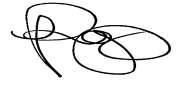 Dale PeggDelegateACT Gambling and Racing Commission3 March 2021For further information please contact the approved supplier.IGT (Australia) Pty LtdIGT (Australia) Pty LtdSubject: IGT Systems Club 4.5 SP1 Software UpdateSubject: IGT Systems Club 4.5 SP1 Software UpdateSystem Name IGT Systems ClubSpecification Number18.CAPT018.SET0218.SET04 – Remote SiteApplication Reference Number18-A1353/S01IGT (Australia) Pty LtdIGT (Australia) Pty LtdSubject: In-Venue Gaming System Component Software UpdateSubject: In-Venue Gaming System Component Software UpdateDevice Name Universal Game Adaptor (UGA)Version UGAF0015The above-mentioned device is approved to operate with the following in-venue gaming system:The above-mentioned device is approved to operate with the following in-venue gaming system:System NameIGT Systems ClubSpecification Numbers18.CAPT0, 18.SET02, 18.SET04Application Reference Number18-A1352/S01Utopia Gaming SystemsUtopia Gaming SystemsSubject: ‘Line of Sight’ System Software & Hardware UpdatesSubject: ‘Line of Sight’ System Software & Hardware UpdatesSystem Name 1 Central Credit Unit Model 6Specification Number81.SET00System Name 2MAXETAGSpecification Number81.SEP00Application Reference Number81-A0024/S01